PEMBUATAN MALTODEKSTRIN DARI PATI KULIT PISANG KEPOK (Musa paradisiaca L. Kunt)  DANPENGUJIAN TERHADAP KADAR GULA DARAH MENCIT (Mus musculus)  SKRIPSIOLEHENNY LIANA RAHMANNIM. 152114010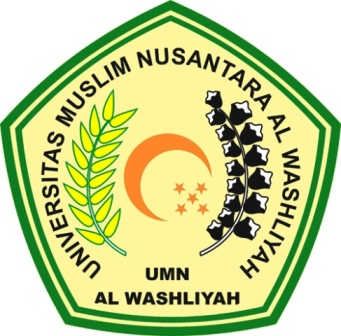 PROGRAM STUDI SARJANA FARMASIFAKULTAS FARMASIUNIVERSITAS MUSLIM NUSANTARA AL WASHLIYAHMEDAN2019